Publicado en  el 02/11/2016 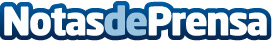 Murcia destina medio millón de euros a la recuperación del patrimonio de los Museos del Paso Blanco y el Paso Azul de LorcaLas subvenciones, que también servirán para colaborar en los gastos de funcionamiento de las sedes de ambas instituciones, han sido ya aprobada por el Consejo de Gobierno. El Gobierno regional destinará un total de medio millón de euros para la restauraciónDatos de contacto:Nota de prensa publicada en: https://www.notasdeprensa.es/murcia-destina-medio-millon-de-euros-a-la_1 Categorias: Moda Artes Visuales Comunicación Murcia http://www.notasdeprensa.es